APPLICATION REGISTRATION OF ELEVATORS, DUMBWAITERS, ESCALATORS, AND MOVING WALKS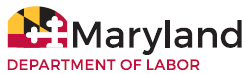 (Pursuant to Public Safety Title 12/ SubTitle 8 Elevator Safety)The owner or lessee shall register with the Commissioner of Labor and Industry, each elevator, dumbwaiter, escalator and moving walk 60 days prior to completion date. Please include Unit Class, Type, Rated Load, Rated Speed, and Manufacturer in space provided. Be sure to sign and date the form.An Additional Form Shall Be Completed To Request Date/s for A Final Inspection Or Final Re-inspection. NEW INSTALL         ALTERATION/MODIFICATION       MACHINE ROOM-LESSPLEASE ENTER CERTIFICATE MAILING ADDRESS BELOW *CLASSES:  P = Passenger	F = Freight   DW = Dumb Waiter   ES = Escalator   MW = Moving Walk    WH = Personnel Hoist HL = Handicap Lift	ML = Material Lift	SP = Special PurposeTYPES :  TO = Traction Overhead   TB = Traction Basement    HO = Hydraulic Overhead    HB = Hydraulic Basement DO = Drum Overhead	DB = Drum Basement	C = Chain	RP = Rack & Pinion	S = ScrewTelephone Number: (410) 767-2990 • Fax Number: (410) 333-7721 E-mail: elevator.safety@maryland.gov      Rev. 11/23OWNEROwner Name (individual, Partnership, Corporation)Owner Name (individual, Partnership, Corporation)Owner PhoneOWNEROWNEROwner Street Address (or name and address of Agent/Management Company)City, State, ZipCity, State, ZipOWNEROwner Email      SITESite Name (individual, Partnership, Corporation)CountySite Location PhoneSITESITESite Street AddressSite City, State, ZipSite City, State, ZipSITESITEType of Facility (i.e., School, Church, Office Building, etc.)Type of Facility (i.e., School, Church, Office Building, etc.)Type of Facility (i.e., School, Church, Office Building, etc.)SITEMAILMail Name (individual, Partnership, Corporation)Mail Name (individual, Partnership, Corporation)CountyMail Location PhoneMail Location PhoneMAILMAILMail Street AddressMail Street AddressMail City, State, ZipMail City, State, ZipMail City, State, ZipMAILOwner / Lessee Representative NameOwner / Lessee Representative NameTitle      Title      Title      Representative PhoneEmail      Email      Email      Name of General ContractorElevator ContractorPlanned Completion DateContract DateAddress of General ContractorDLLR License NumberName of General Contractor RepresentativeName of General Contractor RepresentativeUnit #1Unit #2Unit #3Unit #4Unit #5Unit #6*Class*TypeRated LoadRated SpeedManufacturerUnit Reg #